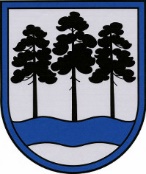 OGRES  NOVADA  PAŠVALDĪBAReģ.Nr.90000024455, Brīvības iela 33, Ogre, Ogres nov., LV-5001tālrunis 65071160, e-pasts: ogredome@ogresnovads.lv, www.ogresnovads.lv PAŠVALDĪBAS DOMES ĀRKĀRTAS SĒDES PROTOKOLA IZRAKSTS1.Par mācību maksas atcelšanu Ogres novada pašvaldības profesionālās ievirzes izglītības iestādēs par sniegtajiem pakalpojumiem Ukrainas civiliedzīvotājiemUkrainas civiliedzīvotāju atbalsta likuma mērķis ir atbalsta sniegšana Ukrainas civiliedzīvotājiem, kuri izceļo no Ukrainas vai kuri nevar atgriezties Ukrainā Krievijas Federācijas izraisītā bruņotā konflikta dēļ šā bruņotā konflikta norises laikā, kā arī vispārēja atbalsta sniegšana Ukrainas sabiedrībai. Šā likuma:1) 7. panta pirmā prim daļa nosaka, ka pašvaldībai ir tiesības papildus likumā noteiktajam atbalsta apjomam nodrošināt Ukrainas civiliedzīvotājam cita veida atbalstu, ja, izvērtējot personas individuālās vajadzības, tiek konstatēta tā nepieciešamība, 2) 7.panta desmitā daļa nosaka, ka Ukrainas civiliedzīvotāji ir sociālās atstumtības riskam pakļauta iedzīvotāju grupa Sociālā uzņēmuma likuma izpratnē;3) 13.1 pants nosaka, ka nepilngadīgam Ukrainas civiliedzīvotājam ir tiesības uz vispārējās izglītības ieguvi valsts vai pašvaldības izglītības iestādē, kā arī turpināt iepriekš uzsākto profesionālās ievirzes izglītības ieguvi, apgūstot attiecīgas profesionālās ievirzes izglītības programmas pašvaldību izglītības iestādēs, tādā pašā kārtībā, kādā nodrošina izglītības ieguves iespējas nepilngadīgam patvēruma meklētājam atbilstoši Patvēruma likumā un citos normatīvajos aktos noteiktajam, izņemot regulējumu par valsts finansējuma piešķiršanu pedagogu atalgojuma un mācību līdzekļu nodrošināšanai.Visās Ogres novada pašvaldības profesionālās ievirzes izglītības iestādēs (turpmāk – izglītības iestādes): Ikšķiles Mūzikas un mākslas skolā, Ogres Mūzikas un mākslas skolā, K.Kažociņa Madlienas Mūzikas un mākslas skolā, Birzgales Mūzikas skolā, Lielvārdes Mūzikas un mākslas skolā, Ogres novada Sporta centrā, Ogres Basketbola skolā un Lielvārdes Sporta centrā, mācību procesā iesaistījušies vai vajadzības gadījumā var tikt iesaistīti Ukrainas civiliedzīvotāji.Ņemot vērā, ka Izglītības iestādēs noteikta mācību maksa par šo iestāžu sniegtajiem pakalpojumiem, ir nepieciešams pieņemt lēmumu par mācību maksas neieturēšanu izglītības iestādēs par to pakalpojumu sniegšanu Ukrainas civiliedzīvotājiem. Ievērojot augstāk minēto un pamatojoties uz likuma “Par pašvaldībām” 21.panta pirmās daļas teikuma ievaddaļu, Izglītības likuma 12.panta otro prim daļu, 59. un 60. pantu, Ukrainas civiliedzīvotāju atbalsta likuma 13.1 panta ceturto daļu Ogres novada pašvaldības domes 2014.gada 17.aprīļa lēmumu “Mācību maksa Ogres novada pašvaldības profesionālās ievirzes izglītības iestādēs un maksa par šo iestāžu sniegtajiem interešu izglītības pakalpojumiem” (protokola Nr.9, 26.§), Ikšķiles novada pašvaldības 2013.gada 27.marta saistošajiem noteikumiem “Par mācību maksu Ikšķiles Mūzikas un mākslas skolā” (Nr.7, prot. Nr.3), Ķeguma novada domes 2016.gada 20.aprīļa saistošajiem noteikumiem “Par audzēkņu vecāku līdzfinansējumu noteikšanas un iemaksas kārtību izglītības apguvei Ķeguma novada Birzgales Mūzikas skolā” (sēdes protokols Nr.22, 13. §) un Lielvārdes novada domes 2013.gada 24.aprīļa saistošajiem noteikumiem “Par līdzfinansējuma samaksas kārtību Lielvārdes novada profesionālās ievirzes izglītības iestādēs” (prot.Nr.7, punkts Nr.5) noteikto,balsojot: ar 21 balsi "Par" (Andris Krauja, Artūrs Mangulis, Atvars Lakstīgala, Dace Kļaviņa, Dace Māliņa, Dace Nikolaisone, Dainis Širovs, Dzirkstīte Žindiga, Edgars Gribusts, Egils Helmanis, Gints Sīviņš, Ilmārs Zemnieks, Indulis Trapiņš, Jānis Iklāvs, Jānis Kaijaks, Jānis Siliņš, Linards Liberts, Pāvels Kotāns, Raivis Ūzuls, Toms Āboltiņš, Valentīns Špēlis), "Pret" – nav, "Atturas" – nav, Ogres novada pašvaldības dome NOLEMJ:Atcelt un neieturēt mācību maksu Ogres novada pašvaldības profesionālās ievirzes izglītības iestādēs par šo iestāžu sniegtajiem profesionālās ievirzes un interešu izglītības pakalpojumiem Ukrainas civiliedzīvotājiem 2022.gada aprīļa un maija mēnesī. Izmaksas, kas nepieciešamas, lai nodrošinātu Ogres novada pašvaldības profesionālās ievirzes izglītības iestāžu profesionālās ievirzes un interešu izglītības pakalpojumus Ukrainas civiliedzīvotājiem, tiek segtas no Ogres novada pašvaldības budžeta līdzekļiem – Ogres novada pašvaldības īstenotajiem pasākumiem Ukrainas civiliedzīvotāju atbalsta pasākumu īstenošanai. Kontroli par lēmuma izpildi uzdot pašvaldības izpilddirektoram.(Sēdes vadītāja,domes priekšsēdētāja E.Helmaņa paraksts)Ogrē, Brīvības ielā 33                   Nr.8 2022. gada 21. aprīlī